Фотоотчет Лето 2019Воспитатель: Копытова Т.И.Тема третьей недели (24.06. – 28.06.) «Наше село».Тематические беседы:«Мое родное село».Цель: способствовать запоминанию названия своего города; ознакомить детей с главными его достопримечательностями. Воспитывать любовь к родному селу и чувство гордости за него.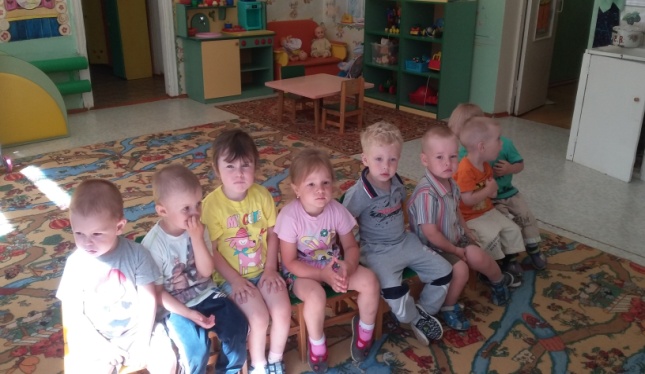 Рассматривание: фотографии, иллюстрации «Мое село», иллюстраций и картинок с изображением строительных профессий.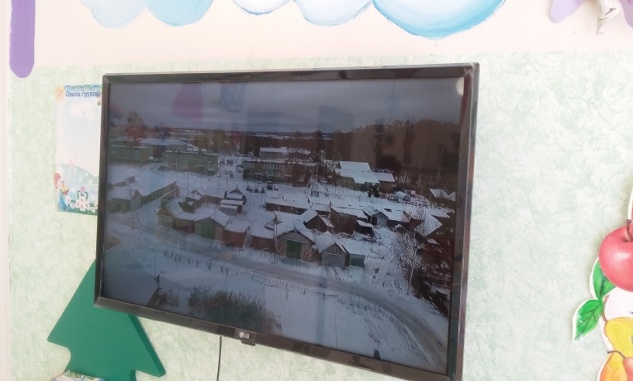 Дидактические игры: «Строим дом».Цель: закреплять представления детей о своем селе, его достопримечательностях. Развивать связную речь, обогащать словарь. 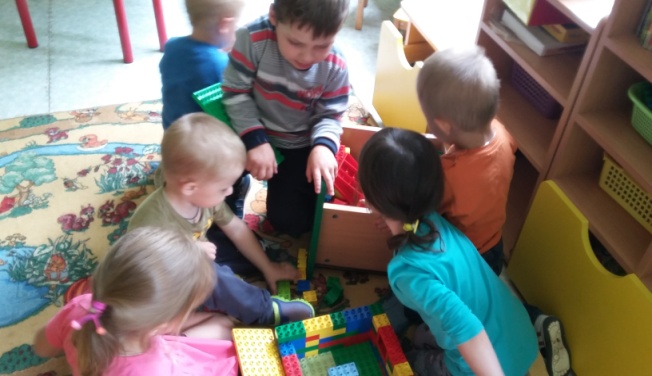 Сюжетно – ролевые игры: «Семья», «Больница», «Детский сад».Цель: способствовать формированию умений объединяться в игре, развивать игровой замысел; воспитывать интерес к совместным играм.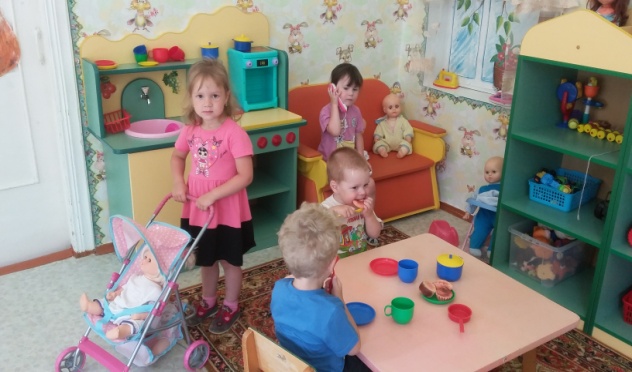 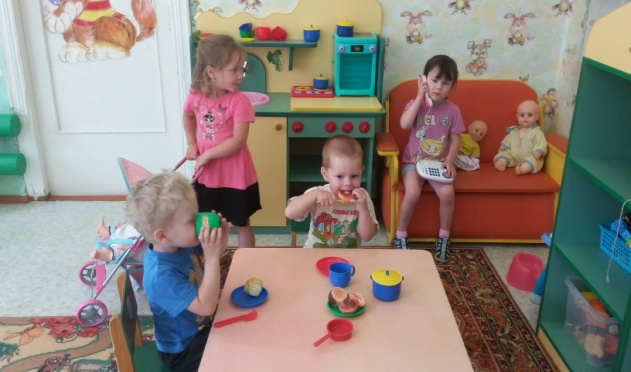 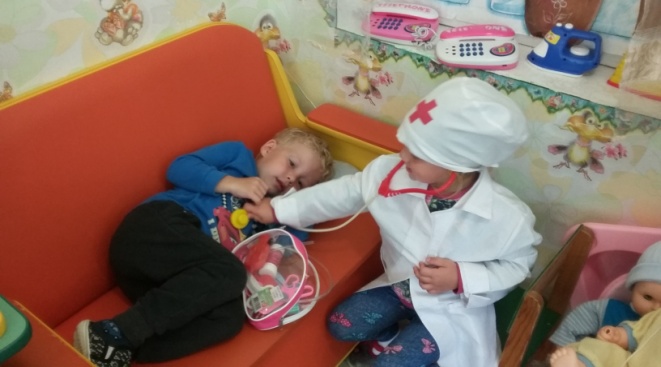 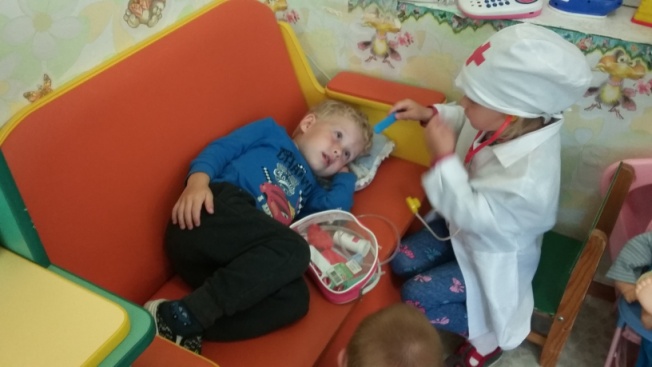 Творческая мастерская:Конструирование (строительный материал) «Строим село»Цель: упражнять детей в сооружение различных построек, объединенных общим содержанием; закреплять умения коллективно создавать замыслы построек и совместно их реализовывать.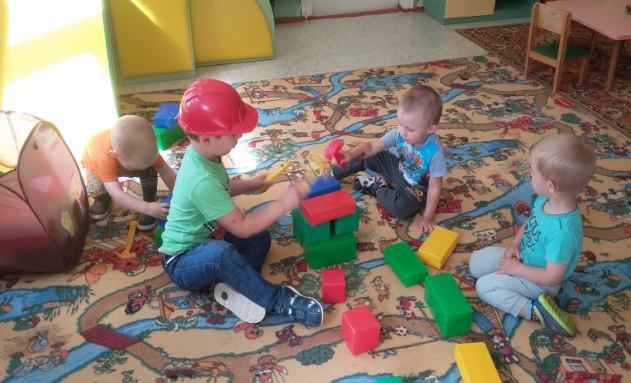 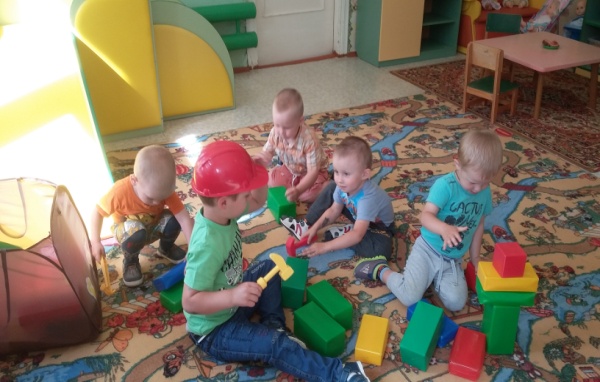 Конструирование «Жилой дом».Цель: упражнять детей в постройке моделей двухэтажных домов, подборе строительного материала в соответствии с замыслом.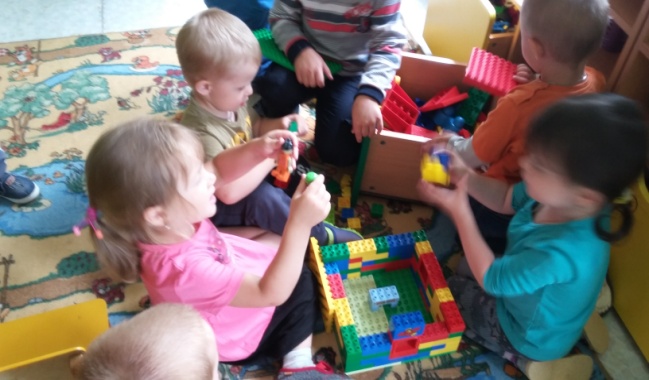 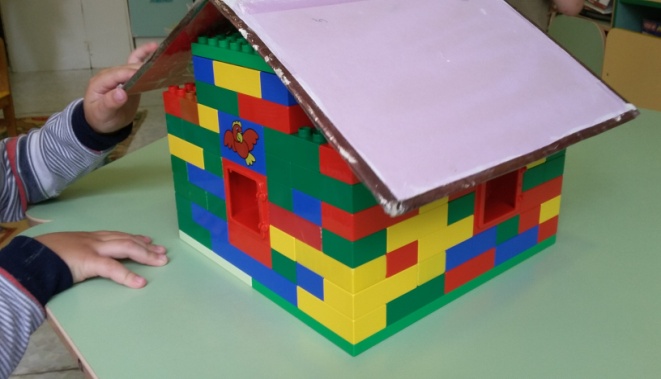 Рисование «Мой дом, мой двор».Цель: продолжать вызывать интерес к рисованию карандашами. Воспитывать любовь и чувство гордости за свое село, район, двор, дом, желание сделать их еще красивее. 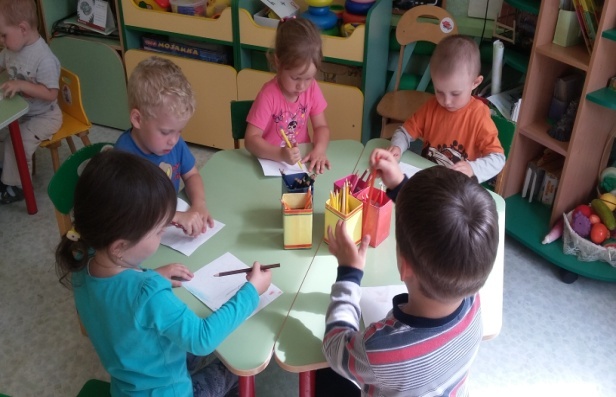 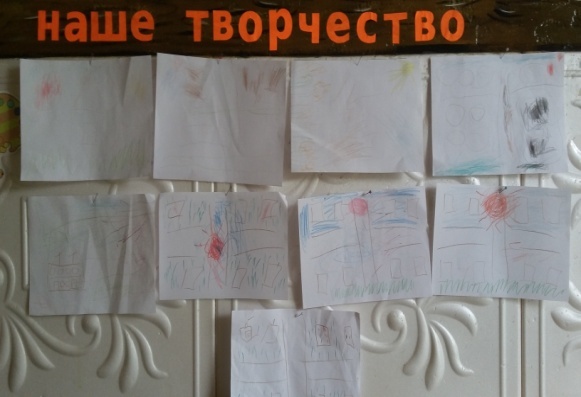 Экскурсии и целевые прогулки: Целевая прогулка по близлежащей улице.Цель: ознакомить детей с одной из улиц села. Закрепить знание своего домашнего адреса.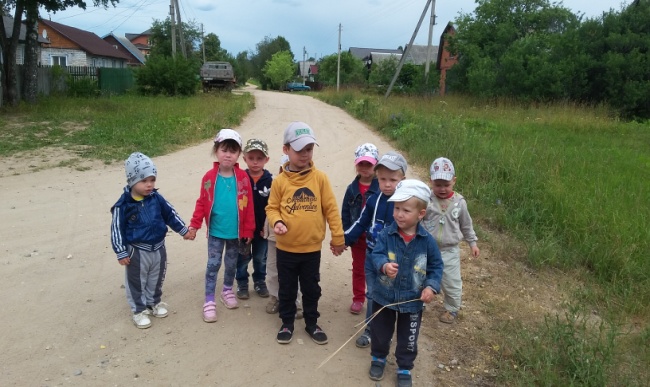 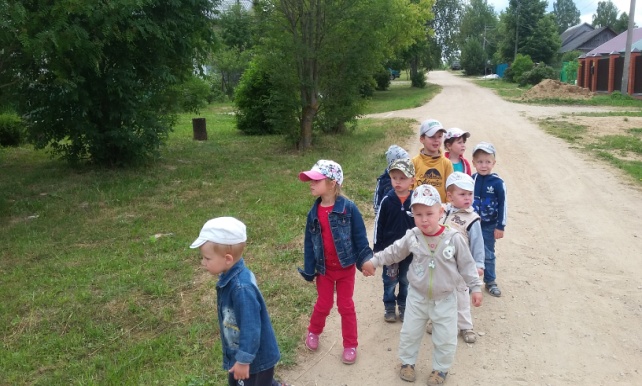 Конкурс  «Песочные чудеса» (постройки в песочницах на участках по теме: «Мое село»). Итоговое мероприятие.Цель: закреплять умение детей делать постройки из мокрого песка. Способствовать развитию творчества детей, поддерживать детей в их фантазиях. 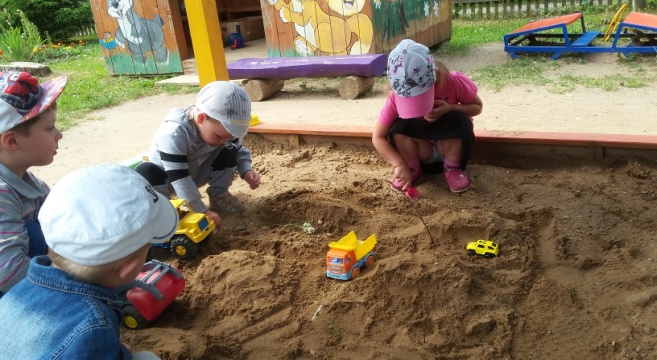 